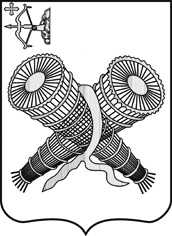 АДМИНИСТРАЦИЯ ГОРОДА СЛОБОДСКОГОКИРОВСКОЙ ОБЛАСТИПОСТАНОВЛЕНИЕ14.04.2021									       № 608г. Слободской Кировской областиО внесении изменений в постановление администрации города Слободского от 05.04.2021 № 518В целях повышения эффективности производства, пропаганды новаторской деятельности и передового опыта, достижений в области экономики, образования, здравоохранения, культуры, физкультуры и спорта, жилищно-коммунального хозяйства, банковской системы, общественной деятельности, направленной на развитие и позиционирование города Слободского, администрация города Слободского ПОСТАНОВЛЯЕТ:1. В постановление администрации    города     Слободского   от 05.04.2021 № 518 «О городском конкурсе «Лучший по профессии 2021 года» внести следующие изменения: Пункт 1 дополнить номинациями:         «1.31. Лучший специалист IT-технологий.1.32. Лучший сотрудник добровольной народной дружины.».2. Обнародовать постановление на официальном сайте города Слободского.Глава города Слободского                    И.В. Желвакова